Tiszavasvári Város Polgármesterétől4440 Tiszavasvári Városháza tér 4.Tel.: 42/520-500,	Fax: 42/275-000,	e-mail: tvonkph@tiszavasvari.huTPH/121-3/2021.23/2021.HATÁROZAT       - veszélyhelyzetben átruházott hatáskörben meghozott döntésről - A Tiszavasvári Olimpiai Baráti Kör Egyesület 2020. évi szakmai és pénzügyi beszámolójárólA katasztrófavédelemről és a hozzá kapcsolódó egyes törvények módosításáról szóló 2011. évi CXXVIII. törvény 46. § (4) bekezdésében biztosított jogkörömben, Tiszavasvári Város Önkormányzata Képviselő-testülete helyett átruházott hatáskörben eljárva az alábbi határozatot hozom: Döntök arról, hogy a Tiszavasvári Olimpiai Baráti Kör Egyesület által készített – a Tiszavasvári Olimpiai Baráti Kör Egyesület 2020. évi tevékenységéről és gazdálkodásáról szóló - szakmai beszámolót és pénzügyi elszámolást a határozat melléklete szerinti tartalommal elfogadom.Jelen döntésről tájékoztatom a Tiszavasvári Olimpiai Baráti Kör Egyesület elnökét.   INDOKOLÁSTiszavasvári Város Önkormányzata a 2020. évi költségvetéséről szóló 3/2020. (II.17.) önkormányzati rendeletében döntött arról, hogy a Civil szervezetek működési támogatása kormányzati funkción 200.000 Ft (azaz kettőszázezer forint) összegű támogatást biztosít a Tiszavasvári Olimpiai Baráti Kör Egyesület részére. Tiszavasvári Város Önkormányzata a 2020. május 11. napján kelt támogatási szerződésben foglaltak alapján kizárólag működési célra fordítható támogatást nyújtott a Tiszavasvári Olimpiai Baráti Kör Egyesület részére 200.000 Ft összegben.A 2020. május 11. napján kelt támogatási szerződés 3. a) pontja értelmében a támogatottnak 2021. január 31. napjáig teljes körű, összesített pénzügyi elszámolást és szakmai beszámolót kell készítenie Tiszavasvári Város Önkormányzata Képviselő-testülete részére. 
E rendelkezésnek eleget téve a Támogatott határidőben (2021. január 26.) benyújtotta az önkormányzathoz az elszámolást és a beszámolót, mely jelen határozat mellékletét képzi.A pénzügyi elszámolást és a szakmai beszámolót megismertem, azok megfelelnek a támogatási szerződésben meghatározott céloknak.A 2020. évben a Tiszavasvári Olimpiai Baráti Kör Egyesület működését is megnehezítette a koronavírus-világjárvány, hiszen tevékenységük jelentős része különféle rendezvények tartására, illetve látogatására koncentrálódik. Az egyesület 2015-ben alakult, így 2020-ban tervezték megtartani az 5 éves jubileumi találkozójukat, amely így azonban az idei évben kerülhet megrendezésre. Amíg a körülmények lehetővé tették, több eseményen is megjelent az Egyesület küldöttsége.Részt vettek többek között a Budapesten „NŐK-SPORT-SOKOLDALÚSÁG” címmel megrendezett konferencián, a győri Széchenyi István Egyetem Campusán „Sporttudomány az egészség és a teljesítmény szolgálatában” címmel megrendezett XVII. Országos Sporttudomány Kongresszuson, valamint a Csanádi Árpád Olimpiai Baráti Kör összejövetelén.  Magyarország Kormánya a veszélyhelyzet kihirdetéséről szóló 478/2020. (XI.3.) Korm. rendeletével az élet- és vagyonbiztonságot veszélyeztető tömeges megbetegedést okozó SARS-CoV-2 koronavírus világjárvány következményeinek elhárítása, a magyar állampolgárok egészségének és életének megóvása érdekében Magyarország egész területére veszélyhelyzetet hirdetett ki.A katasztrófavédelemről és a hozzá kapcsolódó egyes törvények módosításáról szóló 2011. évi CXXVIII. törvény 46. § (4) bekezdés értelmében: Veszélyhelyzetben a települési önkormányzat képviselő-testületének, a fővárosi, megyei közgyűlésnek feladat- és hatáskörét a polgármester, illetve a főpolgármester, a megyei közgyűlés elnöke gyakorolja. Ennek keretében nem foglalhat állást önkormányzati intézmény átszervezéséről, megszüntetéséről, ellátási, szolgáltatási körzeteiről, ha a szolgáltatás a települést is érinti.A katasztrófavédelmi törvény hivatkozott rendelkezései szerinti jogkör alapján a polgármester veszélyhelyzet esetében jogosult az önkormányzat zökkenőmentes működése érdekében intézkedni.Fentiek alapján a kialakult járványügyi helyzetre tekintettel a rendelkező részben foglaltak szerint döntöttem.  Tiszavasvári, 2021. január 28.                                                                                                                                                                                             Szőke Zoltán                                                                                                         polgármester23/2021. (I.28.) PM. határozat melléklete: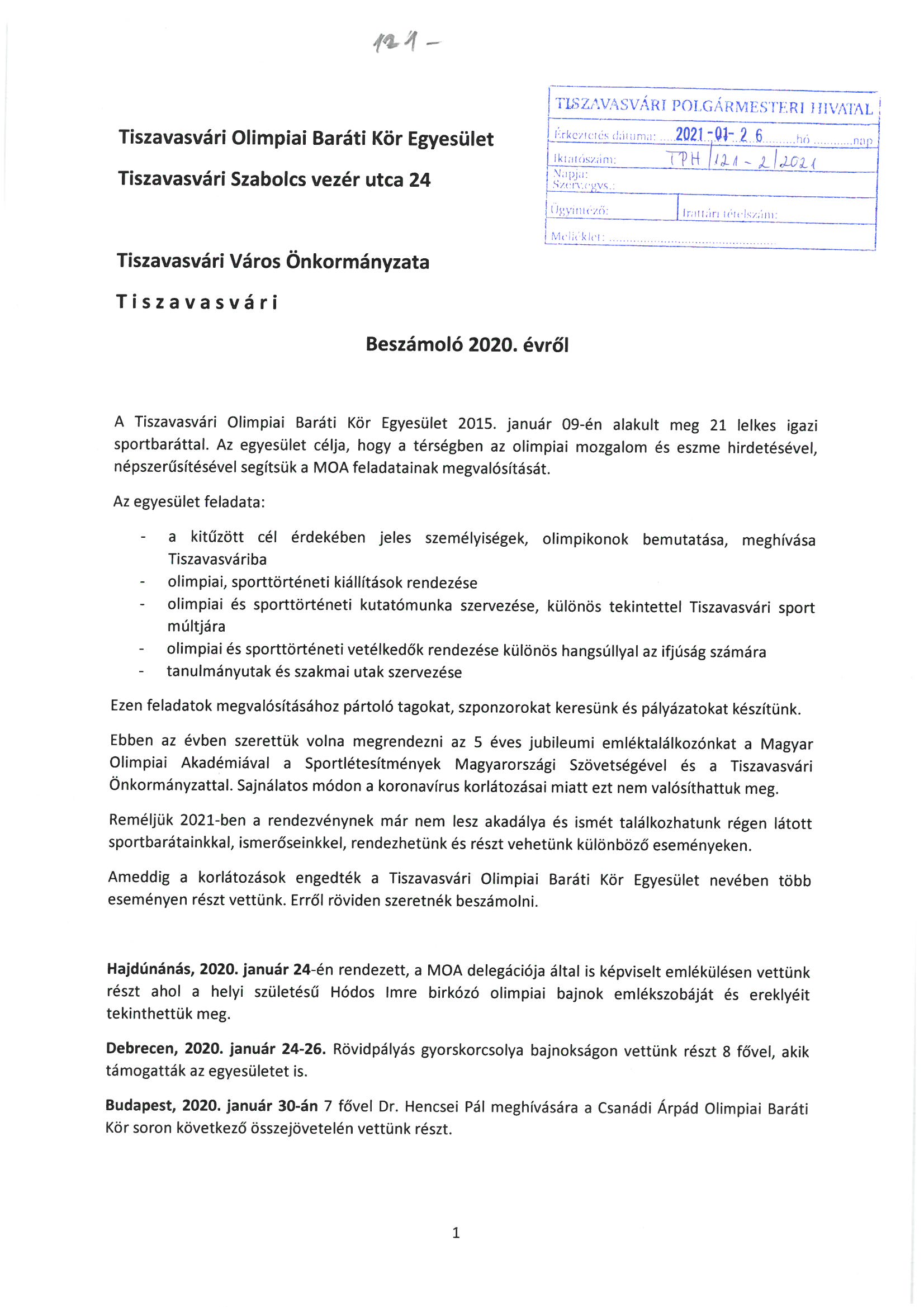 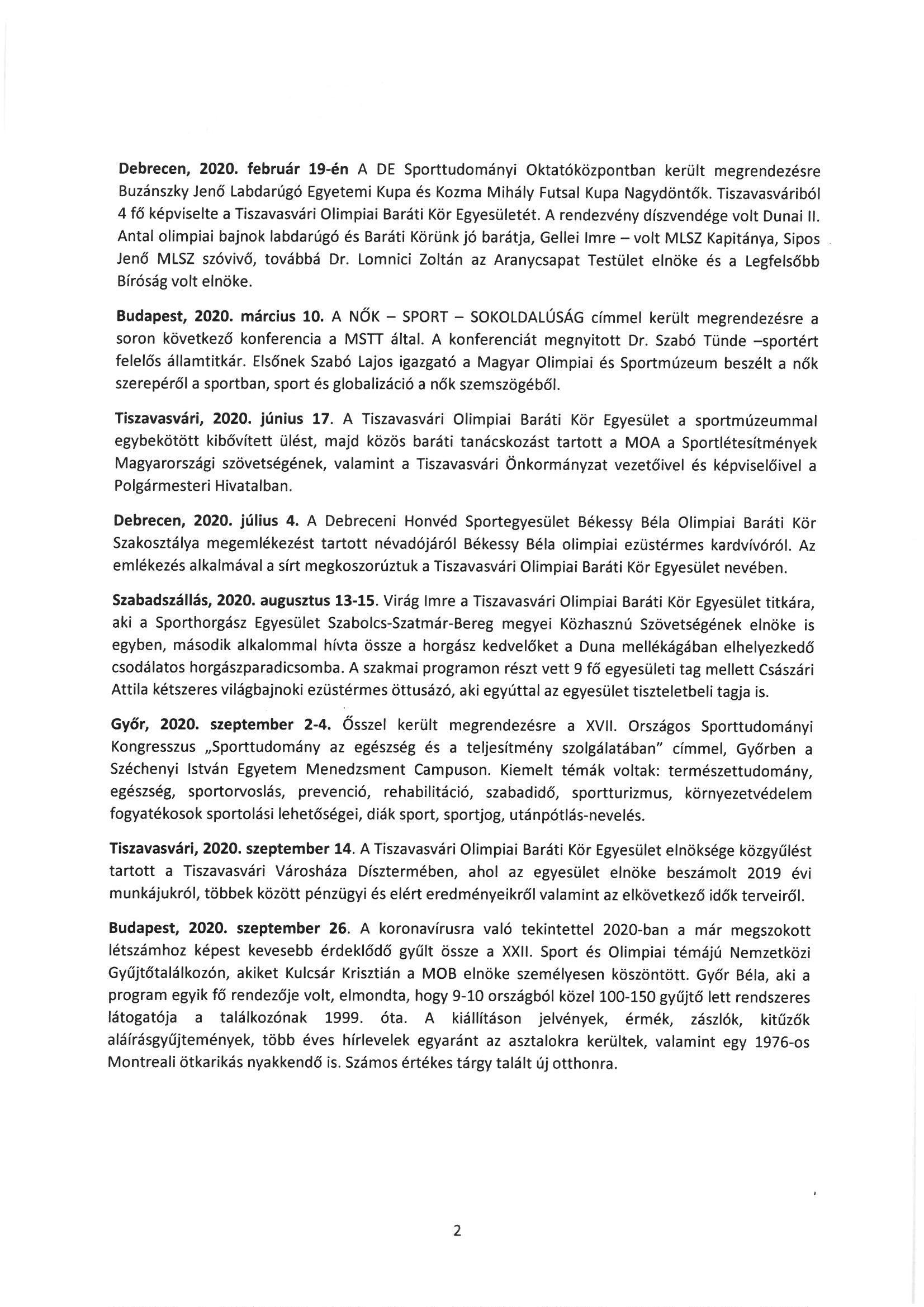 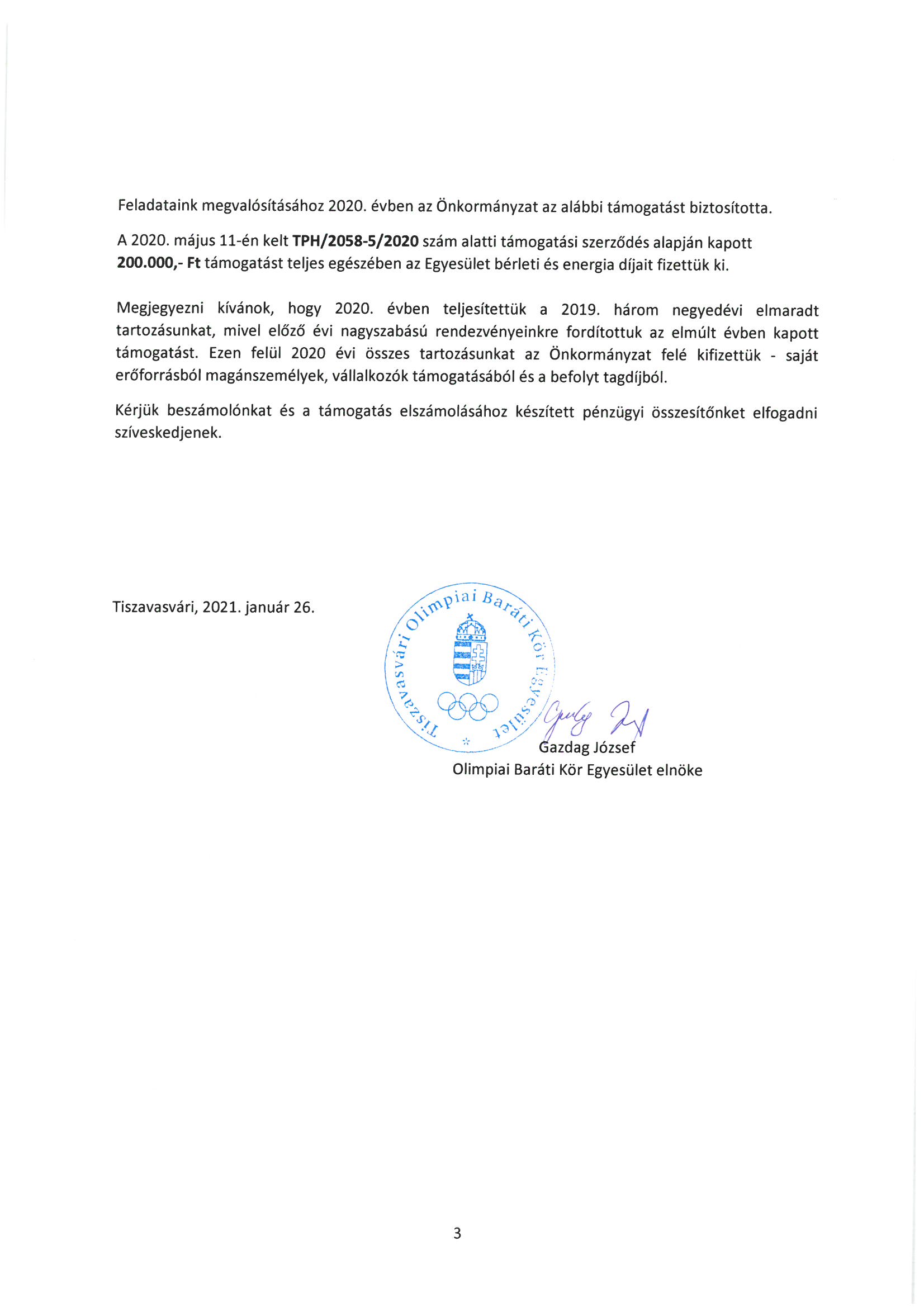 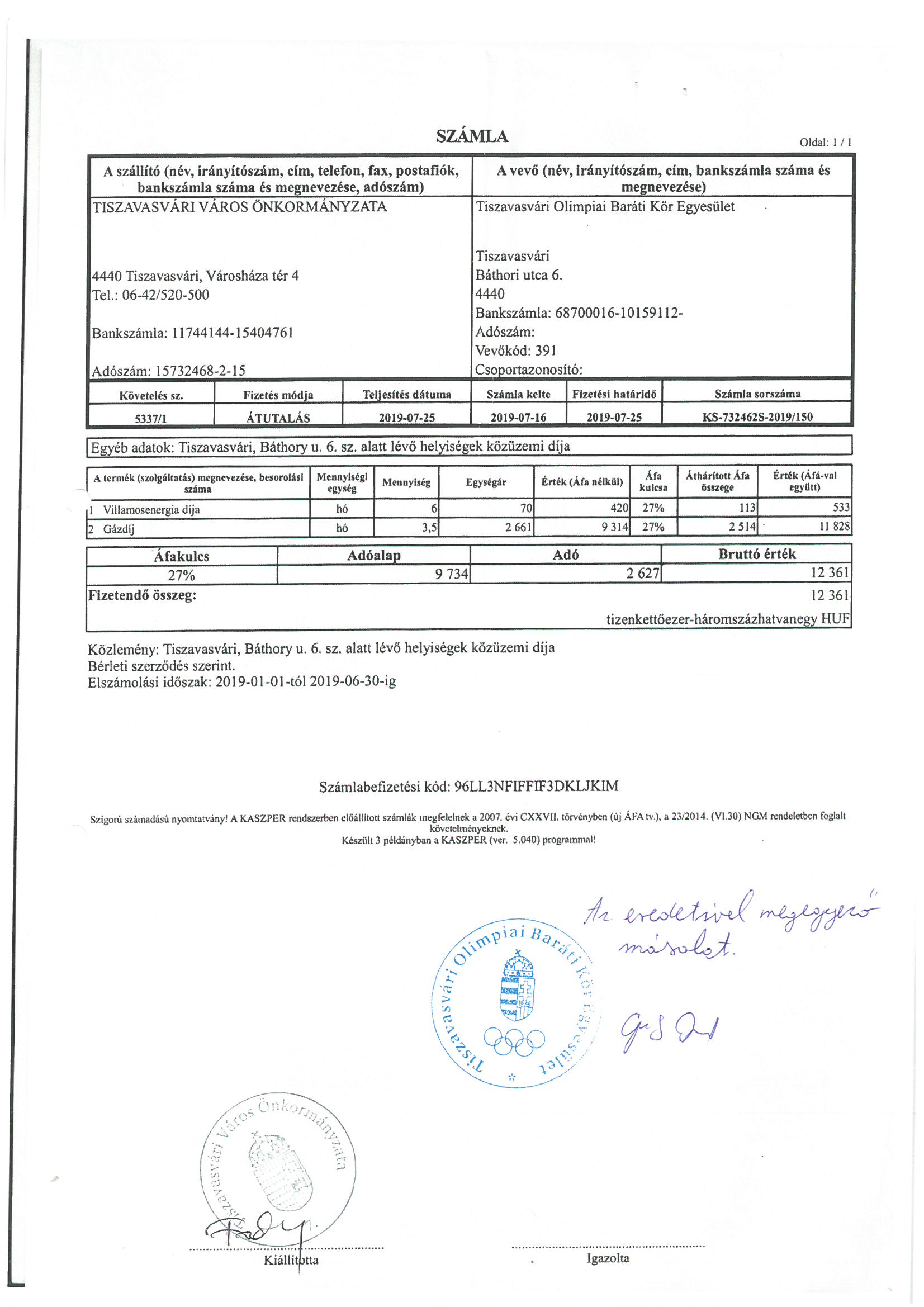 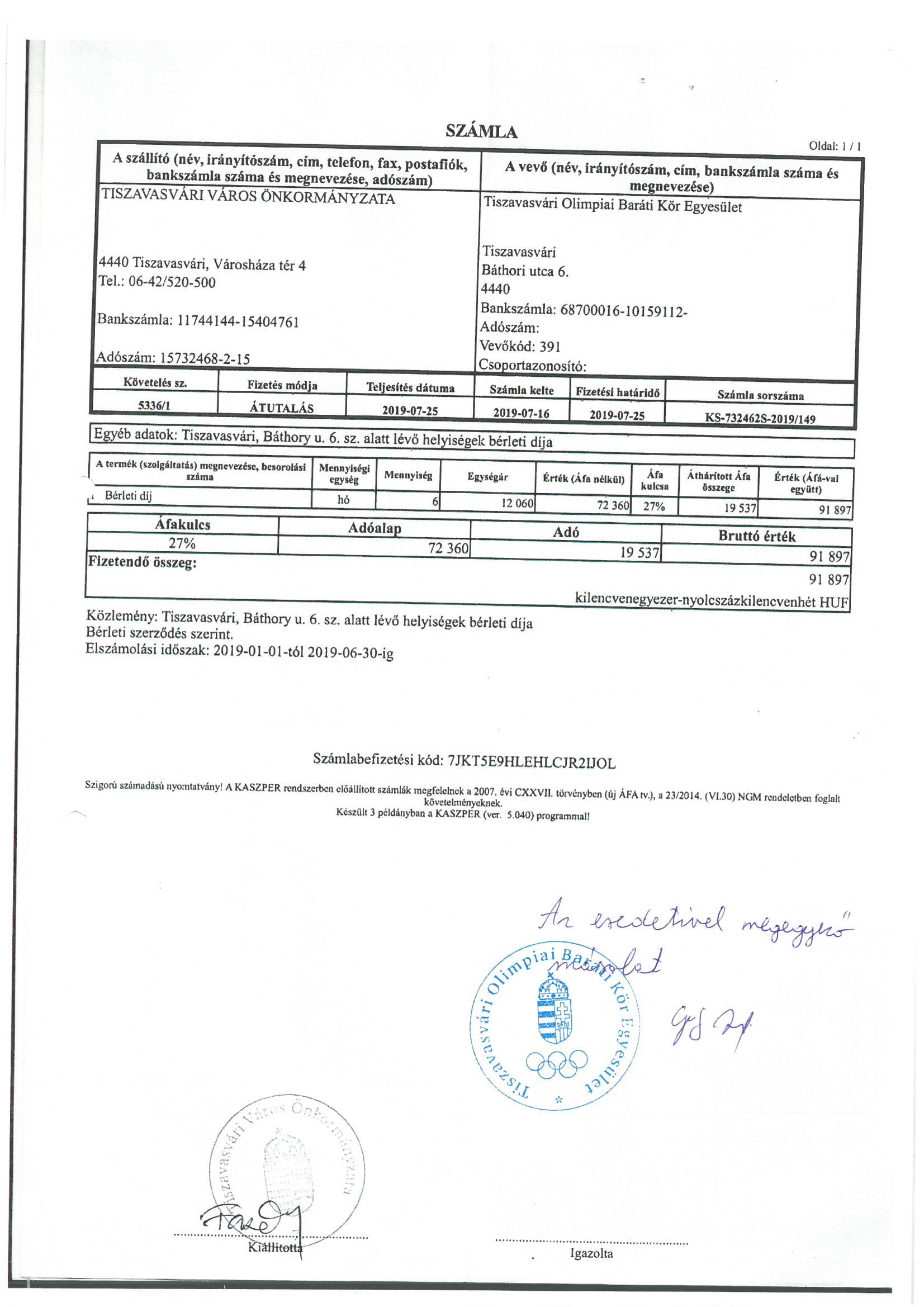 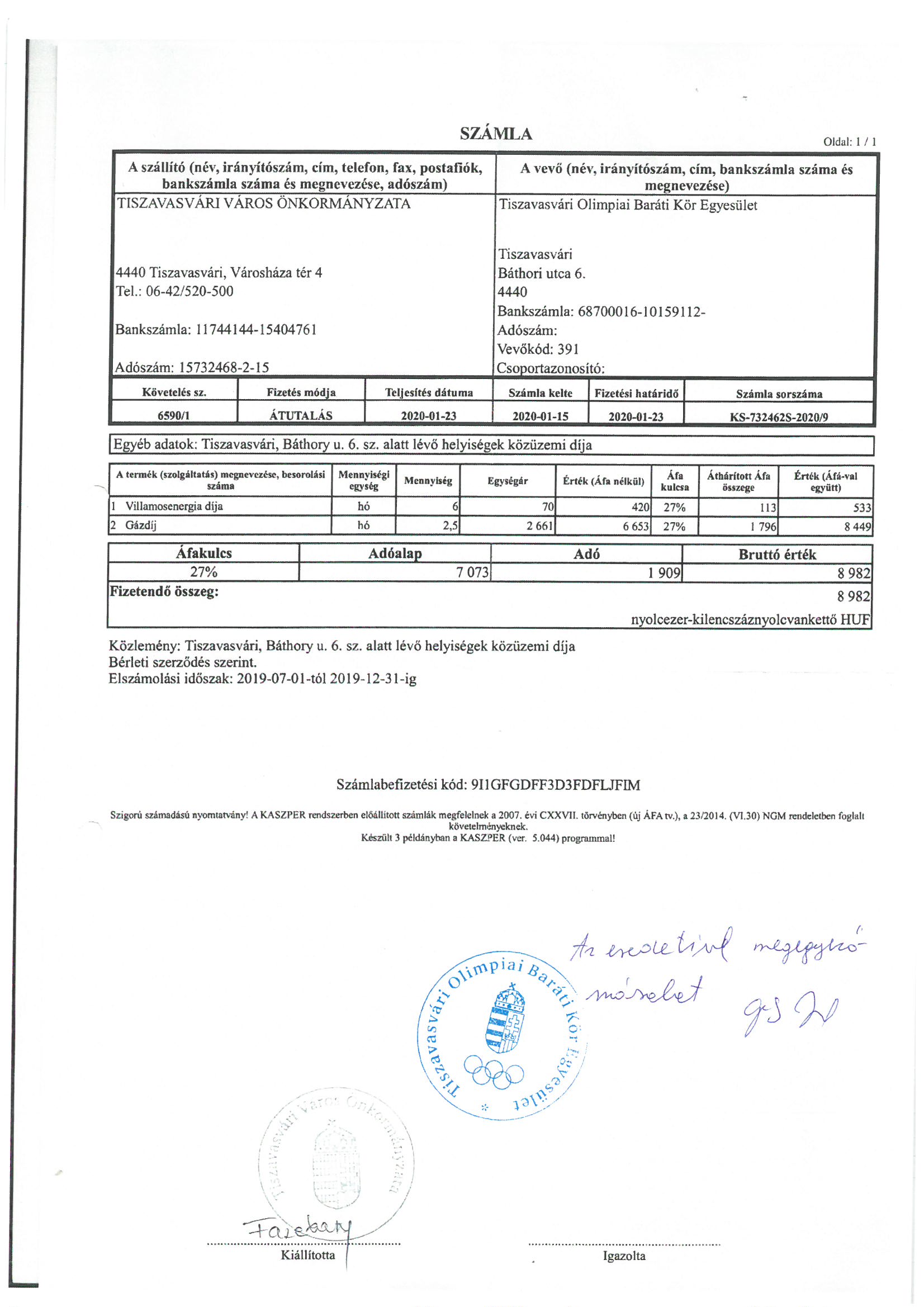 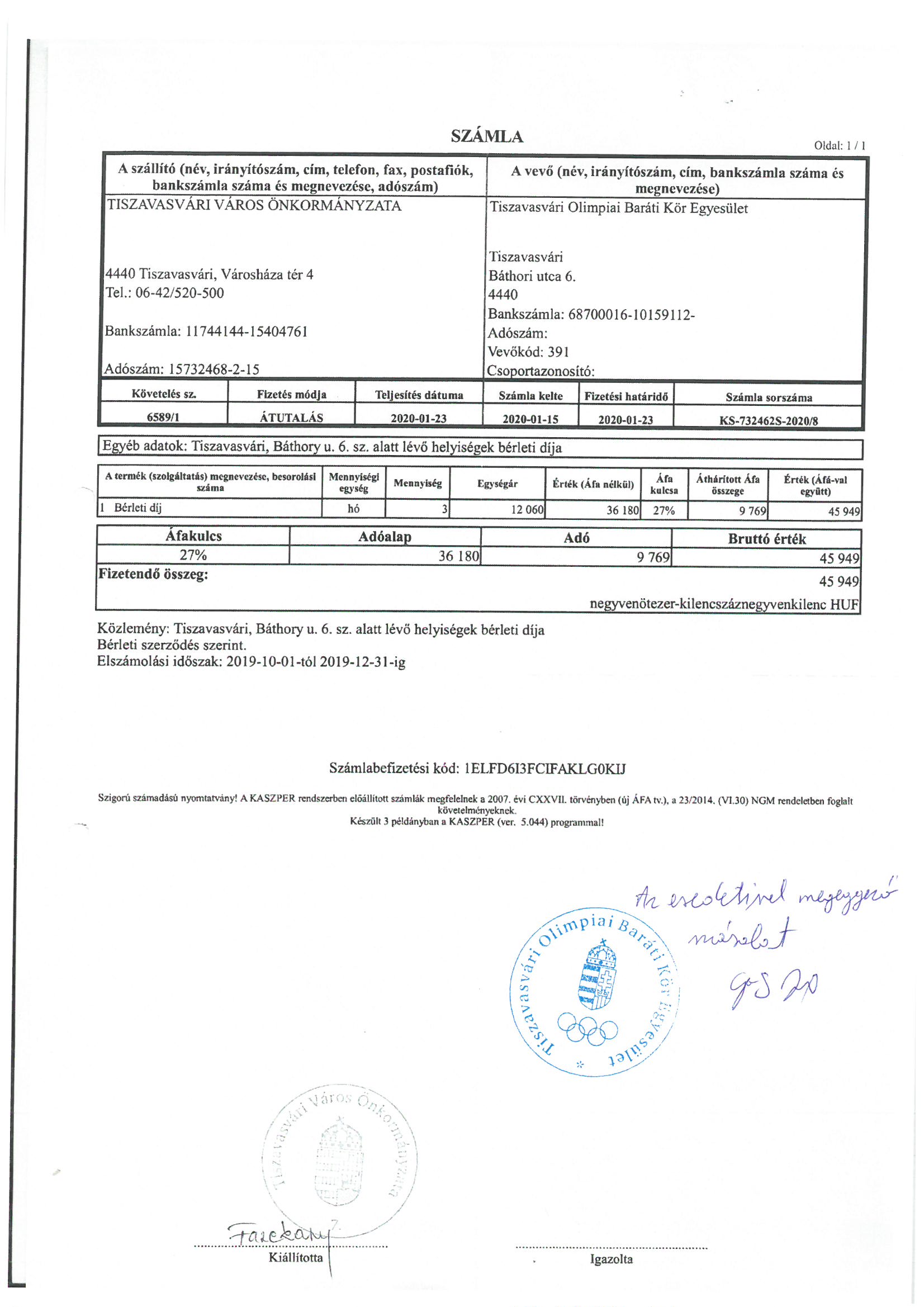 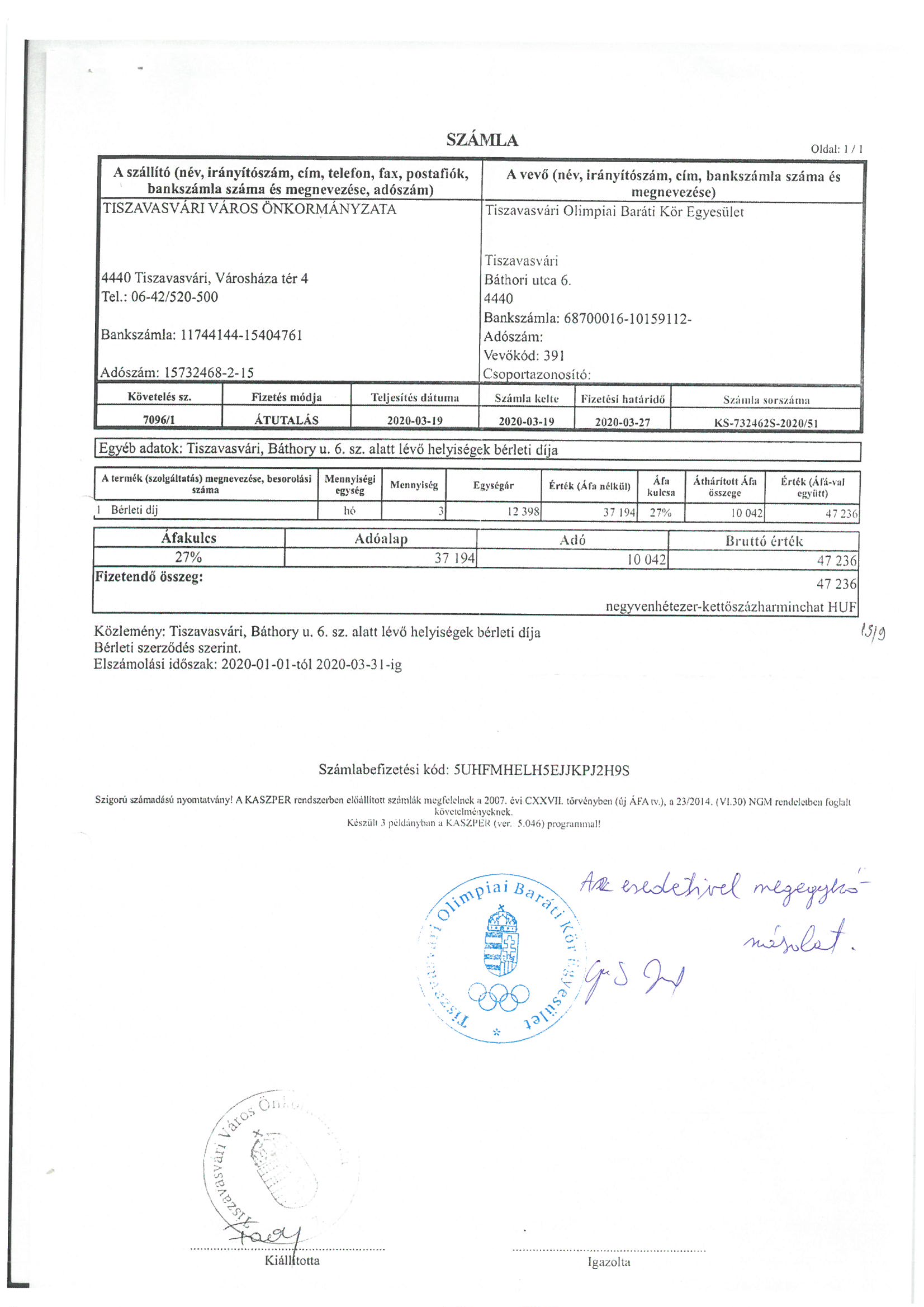 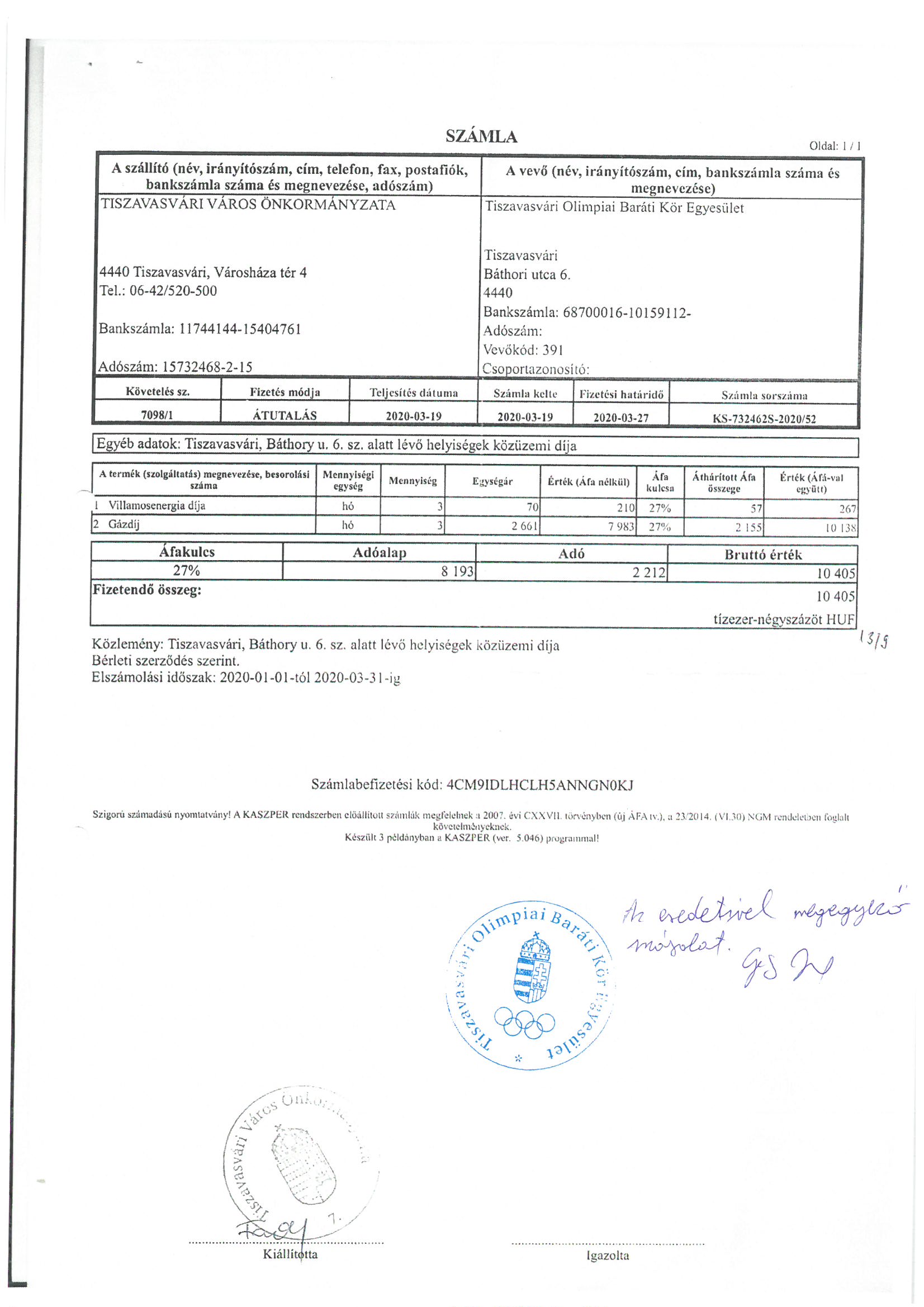 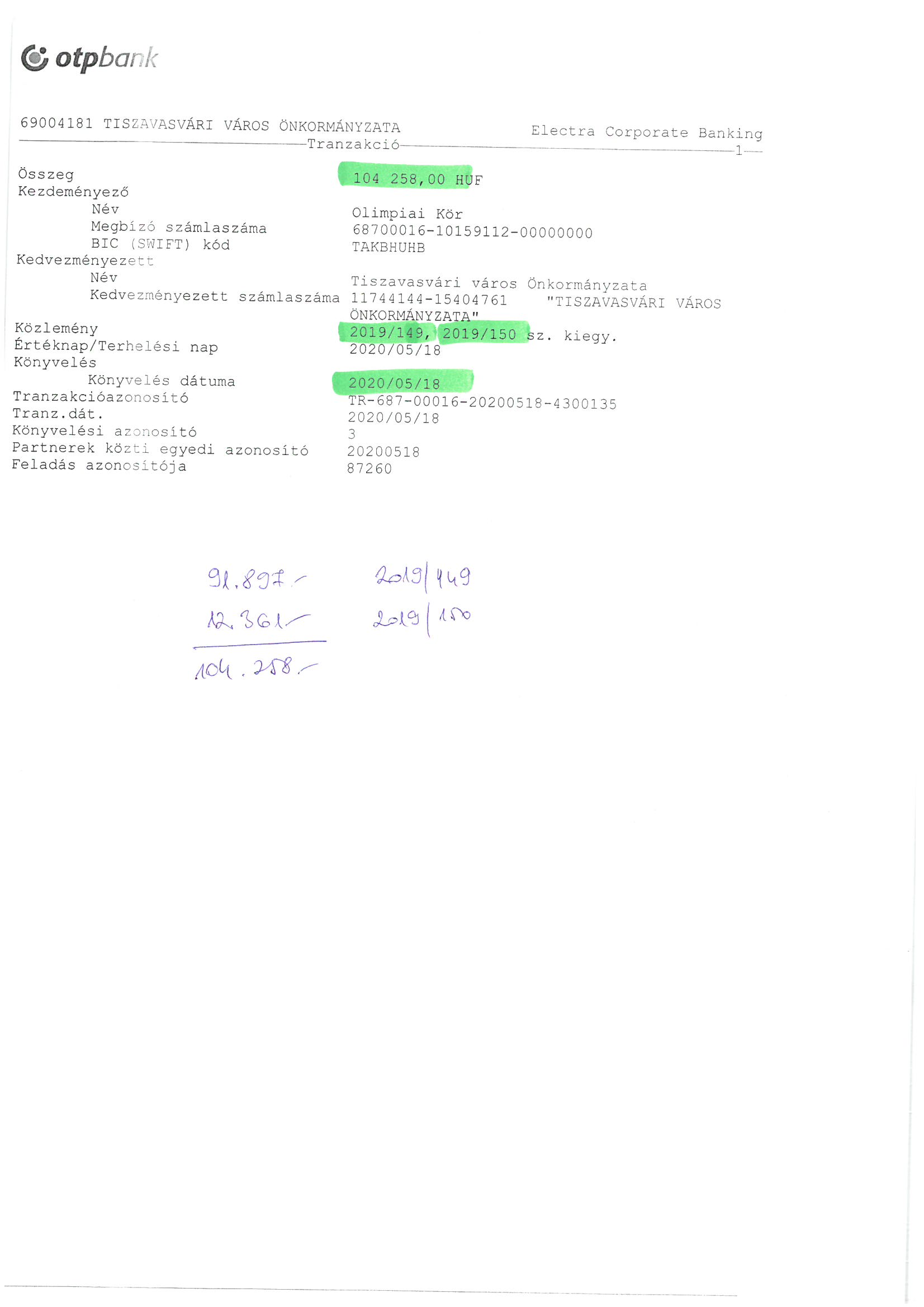 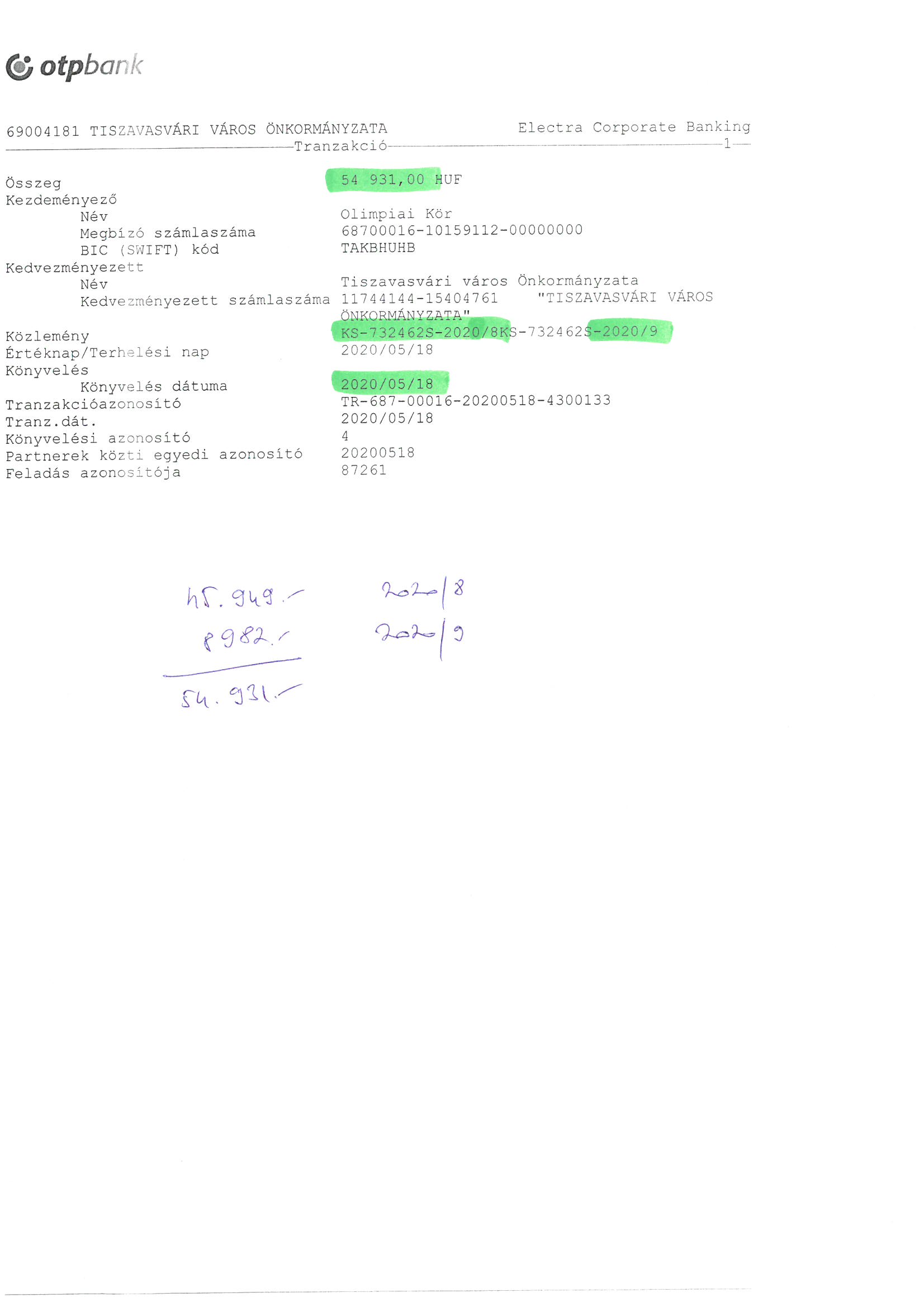 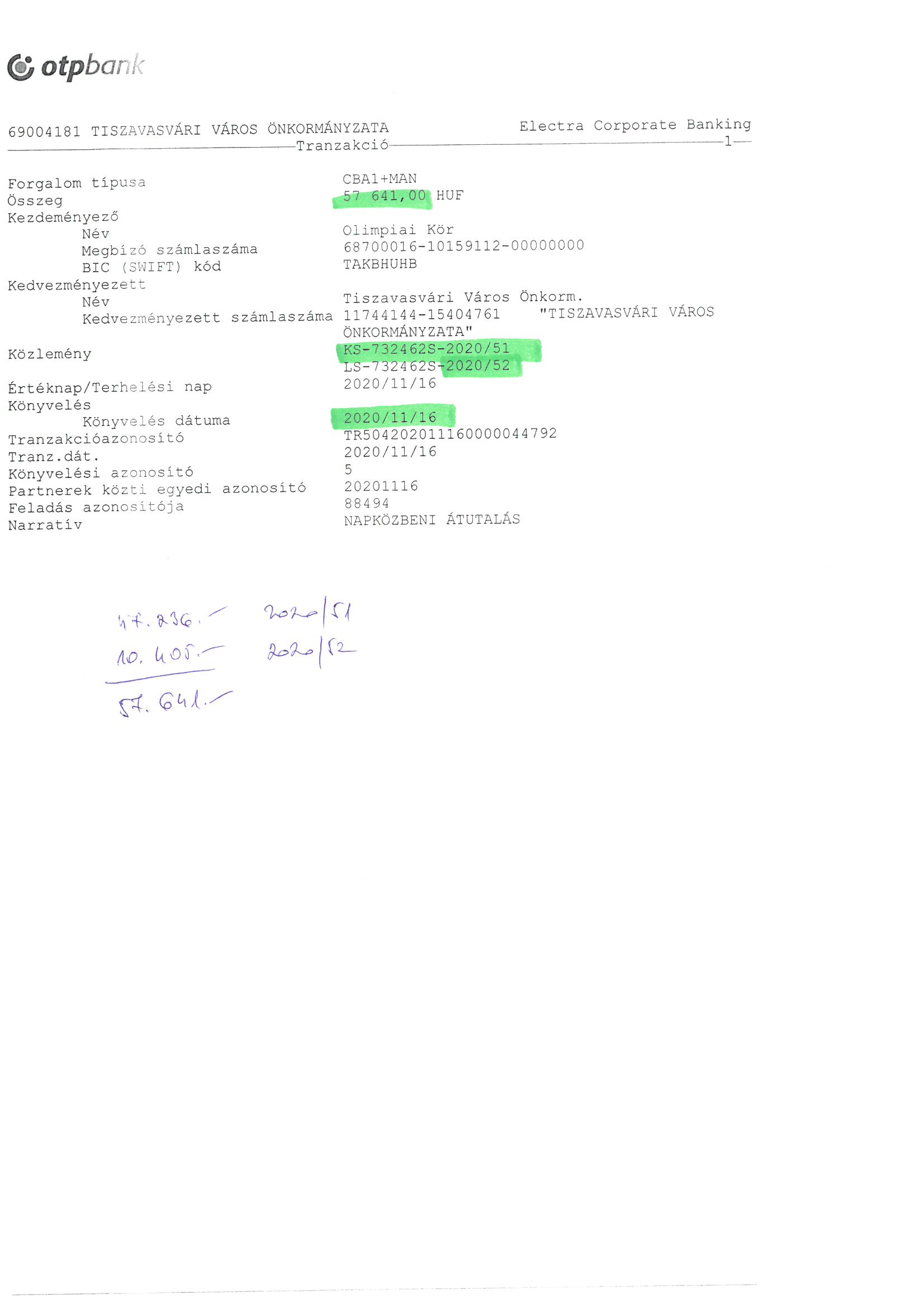 